 First Name of Application CV No: 1651098Whatsapp Mobile: +971504753686 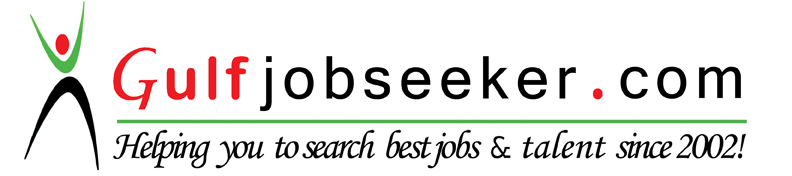 Goals &Objective	My objective is to work with a good company/organization for handling situation most efficiently, resulting to develop organization and myself. Basic Information	Gender			Male	Religion			Islam	Marital Status		Single	Date of Birth		07-Feb-1996Education2015		B.Sc II				presents (Continue) 	Shah Abdul Latif University Khairpur2013		HSC (Pre-Engineering)		C Grade			B.I.S.E Larkana2011		SSC (Science) 			C Grade			 B.I.S.E LarkanaWork ExperienceMay 2013 to May 2014	          Computer teacher at the Seeds Grammar School Larkana               @ Yar M. Colony LarkanaAugust 2014 to Feb 2015		Instructor at Larkana Computer Center			 @ Resham Gali LarkanaSept 2014 to March 2015	Computer teacher at Brilliance Academy of Smart Technologies	@Lahori Muhalla LarkanaOct 2014 to March 2015Computer teacher atMisbah Vocational training Center		@ Lahori Muhalla LarkanaMar 2015 to present	              Computer Teacher at Larkana Computer Center		@ Resham Gali LarkanaCuurently Clerk and computer operator @ Strathmore school System pvt (Ltd) LarkanaTechnical Skills2014	DIT (1 year)				A Grade				@Trade Testing Board KarachiLanguages	Sindhi	 (Native Language)	Urdu	(Reading, Writing, Speaking)	English	(Reading, Writing, Speaking)ReferenceWill be furnished on demand…….